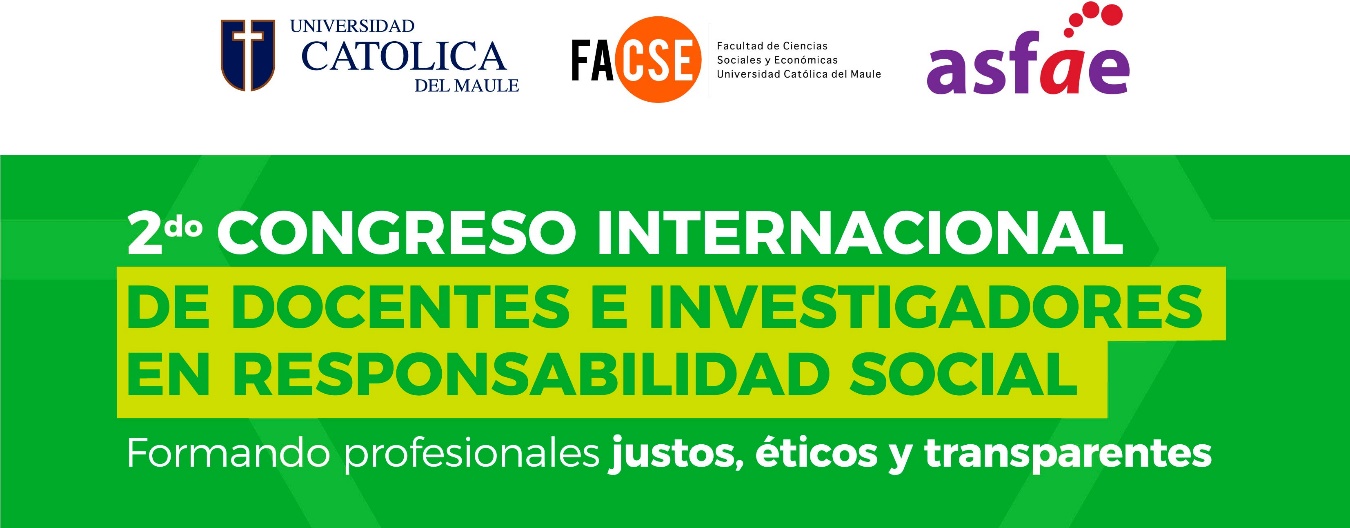 FORMULARIO DE INSCRIPCIÓN* Nota: Completar sólo en caso de necesitar Factura.* Adjunto a éste formulario se debe enviar el comprobante de la transferencia. NombreRUN/DNI CargoFacultad/InstitutoInstitución/EmpresaE-mailTeléfonoFactura (marque)SiSiNoNoNoCalidad del participante (maque)Expositor AsistenteAsistenteAcadémicoAcadémicoCalidad del participante (maque)Expositor AsistenteAsistenteEstudianteEstudianteFactura Si(completar datos)(completar datos)(completar datos)NoNoDatos para emisión de Factura Datos para emisión de Factura NombreRazón social DirecciónRUTGiroE-mailTeléfono